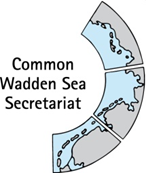 FINAL SUMMARY RECORD Opening and adaptation of the agendaDocument: TG-M 19-1 draft agendaThe meeting was opened by the chairperson Mr Jørgensen at 13:15.  Ms Busch served as secretary on behalf of Mr Klöpper. Mr Kellermann, chairperson of the Task Group Monitoring and Assessment (TG-MA) and the ad hoc Working Group Swimway (WG-Swimway) participated as invited guest re Agenda items 5.2 and 7.The meeting started with a short tour de table.The Agenda was adopted (Annex 1).A list of participants is in Annex 2. A list of actions is in Annex 3.Final Draft Summary Record TG-M 19-1Documents:	TG-M 19-2.1 - Final draft summary record TG-M 19-1.docxTG-M 19-2 3.1 WSB-29, final draft summary record.docxThe final draft summary record of TG-M 19-1was adopted with minor amendments.The action lists of TG-M 19.1 and WSB 29 were mostly covered, except:Action 1: A final decision regarding the connection and division of tasks between TG-M and the Partnership Hub is hindered by the interim situation of the Hub and will be concluded in due time; for the time being, the Hub will deal with some of the topics addressed in the LD on a case-to-case basis ; Action 2: The organisation of a wardening workshop is pending (see 5.3);Action 6: Proposal on the QSR process will be initiated at this meeting (see 7);Action 8: Inventory on activities on light emissions has been linked to an initiative of the  Wadden Sea Forum (WSF) within the Trilateral WH Partnership (see 5.8);Action 9: Contact to a consultant for the N2000 roof report has been established (see 5.13);Additional item (arising from ANNEX 4): a compilation of UN Sustainable Development Goals (SDG) relations will be conducted by all trilateral groups. ANNEX 4 should be sent to the groups with the request to add;WSB29_Action 3 add details on deliverables of TG-M work plan (see 4);WSB 29: A letter in response to ASCOBANS on harbour porpoises in the Wadden Sea (see 5.5). AnnouncementsDenmark:The Danish environmental minister and German state secretary Mr Jochen Flasbarth have scheduled a meeting to 25 October 2019. Ten of 45 minutes of this meeting could be reserved for the Wadden Sea. Currently, a note to the minister is being prepared, including the Trilateral Wadden Sea Cooperation (TWSC) as model for cooperation between three states on important issues, e.g., climate change and biodiversity;The planning for Esbjerg harbour activities is being delayed. The item of an artificial island between Fanø and the mainland has been dismissed; In Denmark, mussel fishery has also been banned for test/pilot purposes;Within the planning period for Natura 2000 in Denmark, N2000 still encompasses the Wadden Sea and parts of the islands and hinterland. A baseline analysis for habitats and species is being performed on basis of the past six years of monitoring data; A coordinated citizen science project has been launched in Denmark (“Havblitz”) with the purpose to assess biodiversity along the Danish coasts by e-DNA probes. Within 100 sampling sites, four are situated in the Wadden Sea. This project is planned to be repeated in near futureSchleswig-HolsteinThe Schleswig-Holstein National Park Authority is appointing a new Head of the Authority in March 2020, due to retirement of Mr Detlef Hansen. Interviews for this post are upcoming;Spatial planning in the Exclusive Economic Zone (EEZ) in Germany regarding development of offshore windfarms is on-going, as Länder and Federal States agreed to raise the energy amount to 20 Gigawatts until 2030 with these renewables. For planning, criteria such as the so –called 2K- criterion (the licensee is obliged to fulfil certain obligations which ensure that the heating of sea floor caused by high voltage offshore cables is less than 2K above the surrounding soil temperature at a certain depth) are considered in a permission procedure, which seems to be different in Denmark and the Netherlands. Therefore, the power that can be transmitted via the high voltage offshore cables is less in comparison.. Schleswig-Holstein (and Lower Saxony) would be interested to learn about the situation in neighbouring countries against the background of a common European electricity market and the Lower Saxony: In Germany, a kick off meeting about regulation of water sports and shipping in the Wadden Sea was held (see Agenda item 5.11);In response to Dutch gas exploration 20km north of Borkum island, the green party brought up a discussion in the Lower Saxon Parliament in September 2019. While gas would be extracted on Dutch territory, Germany may be affected as gas field would reach into the country.Netherlands: The Ministry of Economic Affairs is still in the process of appointing a successor of Mr Baerends;In the Netherlands, a public inquiry by NGOs brought up that fishermen in the Netherlands are exceeding their horse power beyond European regulations. This may lead to enhanced control and examination if the Marine Stewardship Council label may be applicable for fisheries on flat fish;The process of renewing the Afsluitdike is in progress. Environmental impact is expected to be low, as mainly concrete blocks on seaward side of the dike are being strengthened. Also the sluice at Kornwerderzand in the Afsluitdike is being enlarged, mainly for luxury shipyards. In the province of Fryslan the deepening of the shipping lane in the Ijsselmeer to -5 m NAP has been approved. This may lead to a request to deepen the shipping lane in the Wadden Sea. Also a wind farm will be built in the Ijsselmeer behind the dyke.CWSS: The Wadden Sea World Heritage Bike Tour 2019 and the Wadden Sea World Heritage Experience Festival to celebrate the 10th anniversary of the Wadden Sea World Heritage were successfully finalised on 30 June 2019, in Wilhelmshaven, Germany. Impressions are available on the WH Instagram account; On 29 August, the Wadden Sea Day has been held in Wilhelmshaven. Topic this year World Heritage Interpretation: Different approaches to communication were explored with residents and visitors, on how to implement new technology and educational approaches, how to activate the public for citizen science and communicate scientific research to the public;At the Wadden Sea Board 29 (WSB29) held on 18 – 19 June in Vlieland, NL, the WSB agreed on, and unanimously voted for, appointing Mr Bernard Baerends as the new Executive Secretary of the CWSS. Mr Baerends took up the position on 15th September 2019;Ms Bettina Oleksik will support CWSS until end 2019 as administrative assistant. The group noted the information. In response to the request by Schleswig-Holstein in their announcement the group agreed  to undertake an overview, possibly followed by a quick analysis (by decision of TG-M) on the facts gathered of concepts for renewable energy transport/sea floor in the three countries,. At the next TG-M meeting it should be decided if this issue should be raised to WSB and how TG-M will deal with it. A common proposal should be produced with TG-WH on how to live up to obligations in the Leeuwarden Declaration (§29) to WSB 31 regarding adequate/common standards for EIAs and mitigation measures.TG-M WorkplanDocuments:	ANNEX 4 of TG-M 19-2.1 - Final draft summary record TG-M 19-1.docxMr Jørgensen suggested presenting a 2020 version of the work plan, including deliverables as Annex to the TG-M status report at WSB 30. Ms Sobottka suggested focusing mainly on deliverables under responsibility of TG-M. Mr Borchers pointed at the main function of TG-M as supervisor and coordinator as outlined in their ToR. Therefore the group would not have many deliverables, which should also reveal to the WSB.The group discussed and updated deliverables 2019/20 of the TG-M work plan. Deliverables: 1) Wardening workshop in 2020 (see Agenda item 5.3); 2) Draft proposal for next QSR in 2020 as joint note TG-M and TG-MA (see Agenda item 7); 3) Update Sustainable fisheries document (see Agenda item 6).Mr van Bentum noted that the shipping item is missing in the current version of the work plan. The group agreed to present the TG-M 2020 work plan as discussed as Annex to the TG-M progress report for WSB 30. The chairperson and CWSS will update the workplan, which will be discussed in a written procedure within the group.Implementation of Leeuwarden Declaration5.1 Paragraph 5 & 12: Flyway & Breeding BirdsMr Jørgensen reported on the Wadden Sea Flyway Initiative and steering group meeting WSFI SG 15 which took place on 2 October 2019 in Bremen, Germany. A more detailed overview on results and inclusion to the TG-M progress report to WSB30 will be given after consultation with the secretary Mr Lüerssen (CWSS).Mr Borchers added that a project proposal is being prepared to expand collaboration over the entire Flyway (including Arctic). The Arctic workshop may be used for development of the application. The proposal will be submitted under a call within the International Climate Initiative (IKI) funding instrument of the German Ministry for the Environment, Nature Conservation and Nuclear Safety to be published by November 2019.. The call consist of a two-step approach: 1) a short outline will be prepared by a drafting group and a consultant, and will be delivered until March 2020; 2) Shortlisted projects already receive financial support to deliver a comprehensive application after nine months. The application process is expected to be completed after two years. CWSS could take the lead in the project if successful (with resources from the project). TG-M noted the information and welcomed the IKI proposal.Paragraph 13: SwimwayMr Kellermann reported on progress on initiating the SWIMWAY Vison, including deliverables and actions for 2019. The ad hoc WG-Swimway met twice in 2019, with much of their work being dedicated to preparation of an international SWIMWAY conference as first deliverable. Also a number of smaller projects were tackled, of which one on management has been successfully completed and presented at the conference. A number of larger projects to continue work on long-term basis are in progress. In addition, identification of members and formulation of Terms of Reference (ToR) for a possible expert group fish is in progress. Many of above described deliverables were addressed and further developed in the course of the International conference SWIMWAYs: Understanding connectivity within the life cycles of coastal fish, which took place from 24 -26 September in Hamburg.A comprehensive programme included the four theme sessions “Monitoring and data”, “Fish habitats”, “Life cycles (Swimways), connectivity and bottlenecks”, and “Marine policy”. In addition, a workshop on education, communication and ocean literacy was held by Ms Szczesinski to align SWIMWAY education activities with the trilateral education programme. Four breakout sessions with workshop character provided room to discuss monitoring of bottlenecks, creating a knowledge community for future collaboration, organising trilateral stakeholder engagement in the Swimway process and initiating a trilateral projects. In particular these sessions proved extremely successful to widen the SWIMWAY network, to discuss research projects and potential project partners and to analyse policy and conclusions and consequences for future work. Social media (Twitter #Swimway2019) were used during the conference. A special issue in the scientific journal Estuarine Coastal and Shelf Science will provide room for publication of conference contributions. Results from the conference feed directly into project development, formulation of the ToR of a possible expert group fish and to identification of members. The SWIMWAY group also received great input to trilateral fish targets and trilateral fish monitoring through this conference. Next step is the organisation of a project drafting workshop based on invited participants, mainly from the SWIMWAY-conference. This workshop was originally intended to be held in 2019, but may now be shifted to 2020. Mr Jørgensen added that a larger project may include the communication aspect. Smaller projects may still be tackled in 2019 include an interactive map of bottlenecks in the Wadden Sea and upstream (and seawards). This may be used by managers of the Wadden Sea, e.g., to identify compensation sites. Mr Borchers added that a contact to the river basin commission may bring in useful knowledge for this exercise.Mr Kellermann further reported that the funding provided by the Supplementary Budget 2019 as well as through the Swimway conference fees has been used efficiently. Mr Borchers thanked the organisers of the conference Mr Kellermann, Mr Dänhardt, Ms Walker, Mr Frederiksen and Ms Busch for organisation of this successful event and for creating this momentum in such a short time, as it gives an important momentum for the TWSC activities regarding the Swimway.TG-M noted the information and thanked the organisers of the conference.5.3 Paragraph 14: Wardening & managementWardening Workshop:The group discussed that the wardening workshop should preferably be held in winter to take into account availability of rangers. The representatives of LS and SH stressed the importance of such a workshop for improvement of exchange on on-site management level, and that it was crucial to fix a date at the time frame of the year which is suitable for the rangers. Mr van Bentum should inquire if the Netherlands accept the obligation to organise the workshop, preferably early 2020.TG-M agreed that a wardening workshop should be organised, preferably early 2020 with the Netherlands in charge.Management workshop:The group discussed that the pilot manager’s workshop has been delivered in 2019 as part of the SIMP site manager’s workshop.TG-M agreed that the manager’s workshop should be referred to as preparatory or pilot workshop in the TG-M progress report to WSB 305.4 Paragraph 15: Seal Management PlanDenmark informed that Danish Seal Management Plan will be updated and that the TWSC-SMP is intended to be annexed to the national Danish Plan in full content. Mr Borchers inquired if the new Seal Management Plan (SMP) had been reported to the Convention on the Conservation of Migratory Species of Wild Animals (CMS) under which the Wadden Sea Seals Agreement has been agreed upon. CWSS was asked to inquire the status of reporting to CMS and to do this, if not done yet.The group noted the information.Paragraph 16: Harbour porpoisesA Draft harbour porpoise workshop report had been delivered to WSB29.Ms Busch reported that upon request of WSB29 a letter in response to ASCOBANS on harbour porpoises in the Wadden Sea will be formulated by CWSS in collaboration with the Expert Group Seals (EG-Seals) at the next EG-Seals meeting end October 2019 while taking into account the recommendations from the workshop. First informal information on the progress has been given to the ASCOBANS Secretary by Mr Borchers. The group noted the information.5.6 Paragraph 17: Alien Species Documents: TG-M 19-2, 5.6.1 Alien Species, WG-AS status to TG-M 19-2(final).docx Mr Jørgensen reported on the progress of the ad hoc Working Group Alien Species (WG-AS). In their meeting, WG-AS confirmed that they should be transformed to an expert group and agreed that new members should include alien species experts. WG-AS suggests that their main delivery, the alien species platform, should be established as sub-site of the CWSS website in 2020. Mr Jørgensen reported that the site should be based on national data. Also citizens may, in future, be able to report findings on alien species on the site, but it must be clear, that the responsibility lies with the states/Länder. No new databases or reporting on alien species would be included to the platform, before being decided upon on trilateral basis by the respective group. To implement this platform possibly budget is needed. This may be added to the TG-M supplementary budget as an Expert Group would not receive budget. Mr Borchers replied that for concrete and special projects such as the platform, an alignment to a possible Expert Group Alien Species would be justified. The Netherlands pointed to high ambitions as set out in the paper. Mr Kellermann commented that the term “alien species” would be unfortunate as it has been removed from international nomenclature and should correctly be named as “non-native” or “non-indigenous” species. By nature, this would be a global problem and there are good examples and databases already. He therefore suggested considering other data bases and activities, e.g., from the ICES working group WGITMO. Ms Sobotka inquired if information on non-native species appearance in neighbouring countries would already be included to national warning systems. Ms Sanns responded that in Germany, the BLANO Fach AG Neobiota, exchanges on findings of new species timely via their email channels. Information from the ad hoc Working Group Alien Species, such as the Management and Action Plan Alien Species (MAPAS) is being shared with the BLANO group by either CWSS staff or “shared” members of the BLANO and of the trilateral group. TG-M noted the information and agreed that the content of the Alien Species paper would be summarised as 10-liner in the TG-M progress report to WSB 30.5.7 Paragraph 22 - 23: Marine litterDocument: TG-M 19-2 5.7.1 Marine Litter (final).docxMr van Bentum introduced to the inventory of Marine Litter by Denmark (TG-M19-2/5.7.1) as demanded at TG-M 19-1. He suggested using the Danish format as template for the three countries. On basis of this trilateral inventory, a follow-up procedure should be discussed, e.g., monitoring in relation to the Quality Status Report (QSR) chapter on Marine Litter, and a paper to WSB should be submitted. Marine Litter is part of the Leeuwarden Declaration, therefore should it should be tackled and this may be a first step. Ms Sobottka stressed that before collecting knowledge, a clear idea on the purpose of the collection should be identified.The group discussed the purpose and format of the Marine Litter inventory. Mr Borchers pointed to several national and international activities, as well as to the Marine Litter Workshop, which should form basis for trilateral activities. Ms Sobottka suggested introducing to the inventory with a short overview on activities at UN, EU, OSPAR level, and also refer to the QSR report Marine Litter. Mr Kellermann pointed to relevant information in the Report of the ICES Working Group on Marine Litter (WGML). Mr van Bentum agreed to send out a letter of request for contributions to the inventory via email to TG-M. He also offered to draft  a short overview on international activities and on the QSR report for the inventory, and to send this document to German colleagues.Mr Jørgensen reminded to keep close to the format and level of the current document.Regarding discussions on monitoring in relation to the QSR chapter, Mr Kellermann added that the monitoring component of Marine Litter would be under responsibility of TG-MA. The group agreed to proceed with a two-step approach: 1) include five lines to the progress report of WSB 30 and 2) produce the inventory in the form as submitted as a quick and thorough overview to the next TG-M meeting, include UN, EU and OSPAR/ICES level as a second part of the inventory and then discuss on how to proceed for a possible Marine Litter document at WSB 31.5.8 [Paragraph 24: Light EmissionsMs Sobottka informed that the Wadden Sea Forum has taken up initiative on the issue of Light Emissions/Dark Sky within the Trilateral Partnership in support of the Wadden Sea World Heritage (kick-off meeting on October 14th), .The group noted the information.5.9 [Paragraphs 27./ 28. Climate Change]Ms Busch informed on progress of the Expert Group Climate Change Adaptation (EG-C) and Task Group World Heritage (TG-WH) on the Climate Vulnerability Index (CVI) project. A paper including the progress will be submitted directly be EG-C/CWSS to WSB 30. The group noted the information.5.10 [Paragraph 29: Energy]Mr van Bentum informed about the SeaQurrent project, which is a pilot project on generating renewable energy from tidal currents in the Netherlands, by use of an underwater kite. The group noted the information.5.11 [Paragraph 30-34: Ports and shippingShipping safetyDocument: TG-M 19-2 5.11.1 Shipping safety (final).docx, TG-M19-2 5.11.3WSF proposalMr van Bentum informed about indications that the MARAD group would cease existing. Instead, there would be Bonn Agreement meetings. This corresponds to information of Mr Borchers. Therefore, the MARAD group could not be addressed for dialogue on the implementation of the operational plan. The group mainly discussed the paper submitted by Mr van Bentum with regard to the proposal of the WSF to form a joint shipping group. The content of the proposal has yet to be discussed upon in the next TG-M. Mr van Bentum presented an elaborated paper and addressed the question to TG-M on how to better communicate the PSSA Wadden Sea..TG-M underlined the operational plans as still valid tasks and obligations. The group agreed to follow-up the process and seek for common ground (otherwise keep task).TG-M discussed how to respond to the WSF on their request. Mr Jørgensen suggested to put the proposed actions on communicating the PSSA and shipping issues in the context of the WSF proposal. He summarised to acknowledge the initiative. Mr Borchers recommended leaving the responsibility with the WSF by formulating “welcome to join their group” instead of “joint group”. In addition, WSF parties (including NGOs) should be advised to participate in this round table initiative. TG-M noted the information and recognised the fact that the MARAD group is not running anymore. The group agreed that Mr van Bentum would prepare a first draft of the letter to WSF together with CWSS and that the WSB 30 would be addressed that way.Regulations on water sports and shipping in the Wadden SeaDocuments: 	TG-M 19-2, 5.11.2 Regulations on water sports and shipping in the Wadden Sea (final).docxTG-M 19-2, 5.11.2 Annex 1-Anl. 2 2017-09-07_Karte BefVO_Übersicht SH.pdfTG-M 19-2, 5.11.2 Annex 1-Sperrgeb. Wattenmeer Vers. 4.2. Entwurf - A3 quer.jpgTG-M 19-2, 5.11.2 Annex 3-Sejlads i Vadehavet_A4.pdfMs Bauer introduced to the submitted document 19-2/5.11.2 and Annexes. The documents include an amendment of the existing ordinance by the Federal ministry of Transport regarding watersports and shipping in the three Wadden Sea national parks of LS, SH and HH, due to conservation targets in National Park and Natura 2000 areas. She requested to discuss the situation in Denmark and the Netherlands. Are the three countries approaching regulations trilaterally in the same way, e.g., to avoid underwater noise and disturbance of marine mammals and birds ? Do the regulations that are in place provide sufficient protection according to the provisions of the habitats and the birds directive and do they comply with the WSP targets?  She added that the Saltwater Union e.V. (kayaking association) had drawn a map of restricted areas (Annex 1 *.jpg) in collaboration with Wadvaarders (NL) and Vadehavets Badklubben (DK). Ms Sobottka underlined thata trilateral map showing up to date and reliable Danish and Dutch restriction areas for water sports and shipping would be helpful for discussions on a national level. Mr Jørgensen reported that restrictions in Denmark would be regulated in statutory order which is currently under revision. Mr van Bentum described that Dutch areas were mostly correctly depicted. Areas are based on the Natura 2000 management plan. Changes due to this plan had resulted to 95% the same closed areas as before. Yet, kite surfing and fast sailing are restricted to certain areas which are not indicated in the map. Ms Bauer offered to send an “order list” of data needed in form of shape files, and to collect and combine all files on a map. Ms Busch offered to also store these files at CWSS. TG-M agreed to share shape files with Ms Bauer/ Sanns and the SH-National Park Authority will integrate these to one map, while files will be also stored at CWSS.5.12 [Paragraph 36:	 Cooperation with scientific community (=> Road Map/programming committee, accompanied/supervised by TG-M)]Mr Jørgensen reported on a meeting of the TRA Road Map committee held in Hamburg on 4 October 2019 under direction of Ms Lochte. The Road Map committee consists of one representative of policy and one of science for each country, as well as the CWSS as secretary. The roadmap committee agreed upon their ToR and started an inventory list of TRA relevant research projects in the three countries. CWSS will submit a report of this meeting and ToR to WSB 30.Within the upcoming three to six months, the roadmap committee will draw up list of potential candidates and select a TRA programme committee to be confirmed by WSB.Mr Borchers inquired on the objectives and tasks of the future programming committee.Mr Jørgensen replied that the committee may evaluate and recommend projects. Further, the programming committee may set priorities, while project ideas are not foreseen to origin from the committee. Funding is not foreseen to be provided by TWSC. The group noted the information5.13 Items with finalization pending from Tønder Declaration:Paragraph 23: N2000 roof reportMr Jørgensen informed that he had contacted a Danish consultant for the N2000 roof report, but received the recommendation not to proceed. From the Danish perspective, there would be no need for the report and he requested the position of Germany and the Netherlands. It would be a question of 1) the need for this report and 2) feasibility of drafting the report on basis of available data. Mr van Bentum backed the Danish position for the Dutch Ministry, which would, after this time, not recognise the need for the report. Ms Bauer requested information on the feasibility of the roof report, as all countries should have reported in the same data formats, habitats, etc. and that the opinion of the consultant about the underlying reasons which hinder the compilation and comparability of date would be helpful. Ms Sobottka added that a recommendation in written form from the Danish consultant was needed to solidly base a decision on how to proceed on this task. Mr Borchers added that the report was thought to be a good example on how activities are coordinated and harmonised. This may be a question also for TG-MA. Mr Jørgensen pointed to a possible connection of the roof report to the SIMP. He suggested downscaling the report and to integrate it to the SIMP, even though the latter would not be data driven. The group doubted this integration due to the difficulties encountered in drafting this report and the nature of the SIMP. The group agreed that Denmark would provide a paper from the Danish consultant why the N2000 roof report would not be feasible. The group further agreed that on basis of this Danish paper, Germany would reconsider their interest in the roof report until the next TG-M meeting and TG-M would discuss their position on the need and value of the N2000 roof report at the next TG-M meeting. The WSB may be approached with an update at WSB 31.Single Integrated Management Plan (SIMP)TG-M 19-2, 6.1, Development of the WH-SIMP.docxMr Jørgensen introduced the paper which is addressed to the upcoming TG-WH meeting. Ms Bauer . Mr van Bentum inquired on the definition of “site managers” for preparation of the SIMP. Ms Sobottka informed that the official World Heritage definition of site managers would see CWSS as site manager of the World Heritage property. In addition to that, the three states have site managers in place in their respective competent authorities who are responsible for the management on the ground. Therefore, Ms Luna followed a practical approach and collected proposals on appropriate persons from the countries which she then approached. Mr van Bentum inquired on the definition of site managers for preparation of the SIMP. Ms Sobottka informed that the official World Heritage definition of site managers would see CWSS as site manager of the World Heritage property. Therefore, Ms Luna followed a practical approach and collected proposals on appropriate persons from the countries which she then approached. Ms Busch forwarded greetings and the request from Ms Luna to dedicate time for the SIMP in the next TG-M meeting.TG-M agreed that in support the work on the SIMP, the fisheries paper, compiled by Mr. de Jong, should be sent by CWSS to the three countries for an update. TG-M further agreed to reserve some time for SIMP planning for the next meeting.Task Group Monitoring and Assessment/ TG-M coordination and cooperationMr Kellermann reported on the kick-off TG-MA meeting, in which issues to be solved were identified, such as the Trilateral Monitoring and Assessment Programme (TMAP), the Quality Assessment Report (QSR) and data handling. TG-MA and the Expert Group Data (EG-Data) would work hand in hand, in a constant process, in a coordinated way. A step-wise approach would be followed with 1) a complete overview of programmes to avoid existing misconceptions and 2) identification of data sources- for this, EG-Data with members that work closely on these data sources are needed. TG-M noted the information.TMAPMr Kellermann reported that issues of concern when establishing TMAP in 1992 may not be valid anymore. Therefore, TMAP will be reviewed, e.g., by considering changes in reporting obligations (MSFD, Natura 2000) and by a changing environment, such as by climate change. The same holds true for new methods and technology for monitoring and exchanging data.Ms Sobottka asked on how the group would incorporate the TMAP strategy as adopted in 2014. Mr Kellermann responded that this document would certainly be helpful, but main importance would be in the formulation of concrete guidance and milestones.Mr Jørgensen inquired on how stressing the role of TMAP as cornerstone in the World Heritage inscription. Mr Kellermann replied that first it is crucial to increase the visibility of TMAP. A second component would be to accompany the programme with a flexible research component as complementary to the monitoring component to address additional questions. Possibly, the future programming committee could be amongst the fora on which this flexible element could be elevated moreTG-M noted the information.QSRMr Kellermann informed that the QSR will play a central role when it comes to renewal of TMAP. The last version of the QSR has been published as online report in 2017. He estimated that TG-MA would provide a first planning on the QSR procedure in the first quarter of 2020.Priority areas identified by TG-MA would include, but not be restricted to, climate change, microplastics and new contaminants, such as Persistent Organic Pollutants (POPs). For those QSR reports on which no good overview can be provided, relevant data may be provided online for download, accompanied by expert comments.Mr Jørgensen stressed that a decision on the process for current material (QSR 2017) would be desirable- as synthesis report or other appropriate format. Mr van Bentum suggested combining the new QSR (update) process with the pending synthesis report. Mr Kellermann informed that besides the QSR process, also a follow-up on the existing material of the QSR 2017 would be taken up by TG-MA. Mr Borchers underlined the relevance of the QSRs but questioned the envisaged four-year cycle of the QSR, as also the past QSRs were not  made in a four year cycle. Comparable reports (e.g. on EU directives) would be aimed at a six year cycle. Ms Sobottka stressed that when further developing the QSR also monitoring and evaluation aspects of the OUV should be taken into account, to also integrate it into the planning cycle of the SIMP.Ms Sobottka stressed that when developing the QSR also monitoring aspects of the SIMP should be taken into account.Ms Sanns inquired if also non-native species may be taken up as additional priority area. Mr Kellermann responded that physics change the Wadden Sea system and hence should be considered first. Biota and how they are affected would follow as second step.Ms Sobottka observed difficulties with the function of the current QSR, as to serve as part of the trilateral management cycle and to evaluate against the Wadden Sea Plan targets. Ms Busch responded that participants of the SWIMWAY conference (see 5.2) had criticised that trilateral fish targets would not be SMART (Specific, Measurable, Accepted, Realistic, Timely). Due to the importance of this issue to the participants, half of the conference wrap-up had been dedicated to SMART fish targets. One possibility would be to keep the targets, but to consider these as overarching goals. These could then be addressed by formulating SMART objectives. TG-M noted the information and reconfirmed that the future QSR should be an online version, with chapters to be updated once new comparable data are available. A first draft proposal for the next QSR should be submitted to WSB as joint note TG-M and TG-MA in 2020.DataMr Kellermann reported on the importance of data as basis for TMAP and the QSR. One task would be to evaluate availability of data on basis of legal obligations, with the aim to agree upon a joint approach on data harmonisation under a common umbrella and with realistic effort. Mr Jørgensen commented that TG-MA should formulate tasks to be solved by EG-Data. Mr Kellermann responded that knowledge from EG-Data would be crucial to identify problems and obstacles in data handling. Mr Jørgensen explained that data harmonisation would be hindered by the very detailed regulations for Danish data reporting, which may differ from trilateral requirements. The challenge would be to use the data in the best possible way. Mr van Bentum added feedback from QSR authors that it was hard to collect trilateral data and to combine these due to different data formats. To his impression, main challenge would be to bring data in a comparable format. Mr Kellermann stressed the need for several intercalibration exercises, including on intercalibration of data, which would be crucial to continue. It would be pivotal for the back to back meeting of TG-MA and EG-Data in November to have technical data people from all countries on board of EG-Data.Mr Borchers thanked Mr Kellermann for this engagement and approaches to TMAP, QSR and data handling. He reminded the decision of Germany to make TMAP and Data handling a priority issues for the German presidency. While acknowledging that an adoption of the programmes to a “changing” world would be a long-term process, delivery of preliminary results to present these at the Trilateral Governmental Conference should be envisaged. Mr Kellermann underlined that current efforts would be critical as they may lead to success or failure of trilateral monitoring efforts.Ms Sobottka reminded that a common monitoring and management cycle origins from requirements for designation as World Heritage site, meaning that a strong obligation is arising. Ms Busch added that this may be used to stress the need for a trilateral approach to monitoring and data handling in the countries.The group thanked Mr Kellerman for this comprehensive overview and noted the information.Any other businessThere was no other business.Next meetingMr Jørgensen thanked Ms Busch for stepping in and to Mr Kellermann for joining the meeting and reporting on TG-MA and SWIMWAY. He thanked all participants for the fruitful meeting. The group thanked Mr Jørgensen for the meeting organisation and hospitality. The next meeting will be held end of this year, preferably in the first two weeks of December.Meeting dates for 2020 will be determined in line with the WSB meetings, as soon as these are set. ClosingThe chairperson closed the meeting at 13:00 hours. ANNEX 1: Agenda Opening and adoption of the AgendaSummary Record TG-M 19-1AnnouncementsTG-M WorkplanImplementation of Leeuwarden DeclarationSingle Integrated Management Plan (SIMP)T ask Group Monitoring and Assessment/ TG-M coordination and cooperationAny other businessNext meetingClosingANNEX 2: List of participantsANNEX 3: List of actionsMr Henrik G. Pind Jørgensen (Chairperson)Environment Protection Agency  Skovridervej 3, ArnumDK-6510 Gramphone: +45 72 54 34 44e-mail: hepgj@mstsvana.dkMr Thomas BorchersBundesministerium für Umwelt, Naturschutz und nukleare Sicherheit (BMU)Robert-Schuman-Platz 3D-53175 Bonnphone: 	+49 228 99 305 2629 fax:      	+49 228 99 305 2397e-mail: 	Thomas.Borchers@bmu.bund.deMs Maren BauerMinistry of Energy, Agriculture, the Environment, Nature and Digitalization Mercatorstrasse 3 D -  24106 Kiel phone: 	+49 (0) 431-988 7196fax:      	+49 (0) 431-988-615 7196e-mail: maren.bauer@melund.landsh.deMs Margrita SobottkaNationalparkverwaltung Nds. Wattenmeer Virchowstr. 1 D-26382 Wilhelmshaven phone: 	+49 (0)4421 911277fax:	+49 (0)4421 911280e-mail: Margrita.Sobottka@nlpv-wattenmeer.niedersachsen.deMs Marina SannsLandesbetrieb für Küstenschutz, Nationalpark und Meeresschutz Schleswig-Holstein (LKN)NationalparkverwaltungSchloßgarten 1 D - 25832 Tönning Phone: +49 (0)4861 616 45Mobile: +49 (0)178 8191 4085Marina.Sanns@lkn.landsh.de Mr Floris van BentumDirectorate-General for Public Works and Water ManagementDirectorate Noord-NederlandPO Box 2301 NL-8901 JH LeeuwardenE-Mail: floris.van.bentum@rws.nlMs Julia Busch (Secretary)Common Wadden Sea SecretariatVirchowstr. 1 D - 26382 Wilhelmshaven phone:	+49 (0)4421 9108-13 fax:	+49 (0)4421 9108-30 busch@waddensea-secretariat.orgMr Adi Kellermann (invited guest)Kellermann-ConsultantsOstdeutsche Str. 28D-25840 FriedrichstadtPhone: +49 4881610E-Mail: akellerman@t-online.de   Action #Agenda itemWhatWhoDeadline1Prepare TG-M progress report for WSB 30Mr Jørgensen/CWSS31 October23Overview on concepts for renewable energy transport/sea floor DK, D, NL, coordination by CWSSTBD34Update TG-M Work Plan 2020Mr Jørgensen/CWSS31 October45Inquire Dutch obligation for organisation of Wardening workshop early 2020NL31 October55Submit recommendation on harbour porpoises and draft letter in response to ASCOBANS to TG-MEG-Seals/CWSS1 November65Marine Litter: Produce inventory (D) and include short overview on QSR report (NL) for WSB 31D, NLNext meeting75Draft first letter on shipping safety activities in response to WSF, for submission at WSB 30NL, CWSS85Send shape files of water sports regulations to Ms Bauer and CWSSDK, NL95Present analytical statement on feasibility of N2000 roof report from Danish consultant to TG-MMr JørgensenASAP105Formulate German position on need and value of N2000 roof report, after receiving a report by the Danish consultantDNext meeting116Sharing of document on sustainable fisheries by CWSS. Update of existing document on sustainable fisheriesDK, D, NLNext meeting127Submit proposal on next QSR process as basis for discussions to TG-M and make decision on procedure for and fate of (synthesis) report. TG-MA and CWSSFebruary 2020137Draft proposal for the next QSR as joint note TG-M and TG-MA for WSB.TG-MA and TG-M2020